Регистрационный номер: 2.15-02/2710-04Дата регистрации: 27.10.2020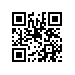 О допуске к государственной итоговой аттестации студентов образовательной программы «Компьютерная безопасность» МИЭМ НИУ ВШЭПРИКАЗЫВАЮ:Допустить к государственной итоговой аттестации студентов 6 курса образовательной программы «Компьютерная безопасность», специальности 10.05.01 «Компьютерная безопасность» МИЭМ НИУ ВШЭ, очной формы обучения, в связи с завершением освоения образовательной программы в полном объеме, согласно списку (приложение) c 26 октября 2020 г.И.о. директора, научный руководитель МИЭМ НИУ ВШЭ									Е.А.Крук